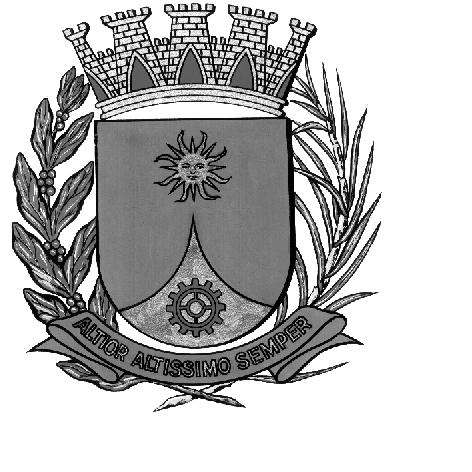 CÂMARA MUNICIPAL DE ARARAQUARAAUTÓGRAFO NÚMERO 251/16PROJETO DE LEI NÚMERO 256/16Denomina Dispositivo Viário “PROFESSOR DARCY LOPES” e dá outras providências.Art. 1º Fica denominado PROFESSOR DARCY LOPES, o Dispositivo Viário localizado na Avenida Oswaldo Gonçalves de Jesus, confluência com as Ruas 08A e 08B, do loteamento denominado Residencial e Comercial AGRE Araraquara, desta cidade. Art. 2º Esta lei entrará em vigor na data de sua publicação, revogadas as disposições em contrário.CÂMARA MUNICIPAL DE ARARAQUARA, aos 07 (sete) dias do mês de dezembro do ano de 2016 (dois mil e dezesseis).ELIAS CHEDIEKPresidentedlom